 Western Europe Quiz				        Name: __________________________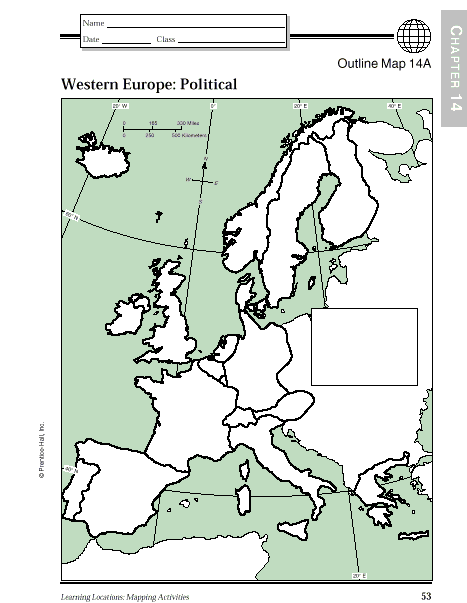 1. Label the map with the following: (4 points)- England- Scotland-Wales-Ireland** Extra Credit: Label France & Switzerland on the map (2 points)Answer the following questions/statements by marking the box of the correct country (or countries). (10 points)EnglandScotlandWalesIreland1. Traditionally Roman Catholic2. Speaks welsh3. Primarily livestock farming4.  Mild climate 5. The Industrial Revolution began here6.  Economy tied to farming and coal mining7.  The most developed area, with the largest amount of people and tourism8.  Thames river9. Three geographic regions10. Traditionally Presbyterian 11. These countries are in the United Kingdom